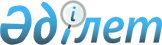 О внесении изменений в решение маслихата от 13 декабря 2010 года № 357 "Об областном бюджете Костанайской области на 2011-2013 годы"Решение маслихата Костанайской области от 19 августа 2011 года № 427. Зарегистрировано Департаментом юстиции Костанайской области 23 августа 2011 года № 3772

      В соответствии с подпунктом 4) пункта 2 статьи 106 Бюджетного кодекса Республики Казахстан от 4 декабря 2008 года Костанайский областной маслихат РЕШИЛ:



      1. Внести в решение маслихата "Об областном бюджете Костанайской области на 2011-2013 годы" от 13 декабря 2010 года № 357 (зарегистрировано в Реестре государственной регистрации нормативных правовых актов за номером 3744, опубликовано 11 января 2011 года в газетах "Қостанай таңы" и "Костанайские новости") следующие изменения:



      подпункты 1), 2), 3), 4), 5), 6) пункта 1 указанного решения изложить в новой редакции:



      "1) доходы – 85826383,9 тысячи тенге, в том числе по:

      налоговым поступлениям – 5258080,0 тысяч тенге;

      неналоговым поступлениям – 367423,9 тысячи тенге;

      поступления от продажи основного капитала – 850,0 тысяч тенге;

      поступлениям трансфертов – 80200030,0 тысяч тенге;

      2) затраты – 86490137,5 тысячи тенге;

      3) чистое бюджетное кредитование – 1123130,8 тысячи тенге, в том числе:

      бюджетные кредиты - 1631569,0 тысяч тенге;

      погашение бюджетных кредитов – 508438,2 тысячи тенге;

      4) сальдо по операциям с финансовыми активами – 295984,0 тысячи тенге, в том числе:

      приобретение финансовых активов – 295984,0 тысячи тенге;

      5) дефицит бюджета – -2082868,4 тысячи тенге;

      6) финансирование дефицита бюджета – 2082868,4 тысячи тенге.";



      пункт 7-4 указанного решения изложить в новой редакции:



      "7-4. Учесть, что в областном бюджете на 2011 год предусмотрено поступление целевых текущих трансфертов из республиканского бюджета в следующих размерах:

      на обеспечение охраны общественного порядка во время проведения мероприятий международного значения в сумме 34958,0 тысяч тенге;

      на проведение операции "Мак" в сумме 2744,0 тысячи тенге;

      на содержание, материально-техническое оснащение дополнительной штатной численности миграционной полиции в сумме 28192,0 тысячи тенге;

      на содержание и материально-техническое оснащение Центра временного размещения оралманов и Центра адаптации и интеграции оралманов в сумме 2197,0 тысяч тенге по программам областного бюджета";



      приложение 1 к указанному решению изложить в новой редакции согласно приложению к настоящему решению.



      2. Настоящее решение вводится в действие с 1 января 2011 года.      Председатель

      сессии                                     Т. Шерстобитова      Секретарь Костанайского

      областного маслихата                       С. Тукенов      СОГЛАСОВАНО:      Начальник государственного

      учреждения "Управление экономики и

      бюджетного планирования

      акимата Костанайской области"

      ____________________ Г. Кисленкова

Приложение       

к решению маслихата    

от 19 августа 2011 года  

№ 427            Приложение 1     

к решению маслихата    

от 13 декабря 2010 года  

№ 357             Областной бюджет Костанайской области на 2011 год
					© 2012. РГП на ПХВ «Институт законодательства и правовой информации Республики Казахстан» Министерства юстиции Республики Казахстан
				КатегорияКатегорияКатегорияКатегорияКатегорияСумма, тысяч

тенгеКлассКлассКлассКлассСумма, тысяч

тенгеПодклассПодклассПодклассСумма, тысяч

тенгеНаименованиеНаименованиеСумма, тысяч

тенгеI. Доходы85 826 383,91000Налоговые поступления5 258 080,010500Внутренние налоги на товары,

работы и услуги5 258 080,010530Поступления за использование

природных и других ресурсов5 258 080,02000Неналоговые поступления367 423,920100Доходы от государственной

собственности61 252,020110Поступления части чистого

дохода государственных

предприятий6 571,020130Дивиденды на государственные

пакеты акций, находящиеся в

государственной собственности216,020150Доходы от аренды имущества,

находящегося в

государственной собственности45 037,020160Вознаграждения (интересы) за

размещение бюджетных средств

на банковских счетах1 215,020170Вознаграждения по кредитам,

выданным из государственного

бюджета8 213,020200Поступления от реализации

товаров (работ, услуг)

государственными

учреждениями, финансируемыми

из государственного бюджета6 316,020210Поступления от реализации

товаров (работ, услуг)

государственными

учреждениями, финансируемыми

из государственного бюджета6 316,020400Штрафы, пени, санкции,

взыскания, налагаемые

государственными

учреждениями, финансируемыми

из государственного бюджета,

а также содержащимися и

финансируемыми из бюджета

(сметы расходов)

Национального Банка

Республики Казахстан292 284,020410Штрафы, пени, санкции,

взыскания, налагаемые

государственными

учреждениями, финансируемыми

из государственного бюджета,

а также содержащимися и

финансируемыми из бюджета

(сметы расходов)

Национального Банка

Республики Казахстан, за

исключением поступлений от

организаций нефтяного

сектора292 284,006Прочие неналоговые

поступления7 571,91Прочие неналоговые

поступления7 571,93000Поступления от продажи

основного капитала850,030100Продажа государственного

имущества, закрепленного за

государственными учреждениями850,030110Продажа государственного

имущества, закрепленного за

государственными учреждениями850,04000Поступления трансфертов80 200 030,040100Трансферты из нижестоящих

органов государственного

управления6 388 533,040120Трансферты из районных

(городских) бюджетов6 388 533,040200Трансферты из вышестоящих

органов государственного

управления73 811 497,040210Трансферты из

республиканского бюджета73 811 497,0Функциональная группаФункциональная группаФункциональная группаФункциональная группаФункциональная группаСумма, тысяч

тенгеФункциональная подгруппаФункциональная подгруппаФункциональная подгруппаФункциональная подгруппаСумма, тысяч

тенгеАдминистратор бюджетных программАдминистратор бюджетных программАдминистратор бюджетных программСумма, тысяч

тенгеПрограммаПрограммаСумма, тысяч

тенгеНаименованиеСумма, тысяч

тенгеII. Затраты86 490 137,501000Государственные услуги общего

характера1 054 398,001100Представительные,

исполнительные и другие

органы, выполняющие общие

функции государственного

управления685 984,00111100Аппарат маслихата области47 525,0011110001Услуги по обеспечению

деятельности маслихата

области46 525,0011110003Капитальные расходы

государственных органов1 000,00111200Аппарат акима области618 317,0011120001Услуги по обеспечению

деятельности акима области392 547,0011120003Организация деятельности

центров обслуживания

населения по предоставлению

государственных услуг

физическим и юридическим

лицам по принципу "одного

окна"202 170,0011120004Капитальные расходы

государственных органов23 600,0282Ревизионная комиссия области20 142,0001Услуги по обеспечению

деятельности ревизионной

комиссии области20 142,001200Финансовая деятельность218 901,00122570Управление финансов области218 901,0001Услуги по реализации

государственной политики в

области исполнения местного

бюджета и управления

коммунальной собственностью143 134,0009Организация приватизации

коммунальной собственности3 499,0010Учет, хранение, оценка и

реализация имущества,

поступившего в коммунальную

собственность1 223,0013Капитальные расходы

государственных органов7 000,0113Целевые текущие трансферты из

местных бюджетов62 045,0114Целевые трансферты на

развитие из местных бюджетов2 000,001500Планирование и статистическая

деятельность149 513,00152580Управление экономики и

бюджетного планирования

области149 513,0015258001Услуги по реализации

государственной политики в

области формирования и

развития экономической

политики, системы

государственного планирования

и управления области142 513,0015258005Капитальные расходы

государственных органов7 000,002000Оборона68 257,002100Военные нужды18 962,00212500Управление по мобилизационной

подготовке, гражданской

обороне и организации

предупреждения и ликвидации

аварий и стихийных бедствий

области18 962,0021250003Мероприятия в рамках

исполнения всеобщей воинской

обязанности12 824,0021250007Подготовка территориальной

обороны и территориальная

оборона областного масштаба6 138,002200Организация работы по

чрезвычайным ситуациям49 295,00222500Управление по мобилизационной

подготовке, гражданской

обороне и организации

предупреждения и ликвидации

аварий и стихийных бедствий

области49 295,0022250001Услуги по реализации

государственной политики на

местном уровне в области

мобилизационной подготовки,

гражданской обороны,

организации предупреждения и

ликвидации аварий и стихийных

бедствий23 405,2022250004Мероприятия гражданской

обороны областного масштаба13 023,0022250006Предупреждение и ликвидация

чрезвычайных ситуаций

областного масштаба9 310,5009Капитальные расходы

государственных органов3 556,303000Общественный порядок,

безопасность, правовая,

судебная,

уголовно-исполнительная

деятельность4 694 222,003100Правоохранительная

деятельность4 694 222,00312520Исполнительный орган

внутренних дел, финансируемый

из областного бюджета4 680 959,031252001Услуги по реализации

государственной политики в

области обеспечения охраны

общественного порядка и

безопасности на территории

области4 086 653,0031252003Поощрение граждан,

участвующих в охране

общественного порядка3 303,0006Капитальные расходы

государственных органов427 000,0013Услуги по размещению лиц, не

имеющих определенного места

жительства и документов36 105,0014Организация содержания лиц,

арестованных в

административном порядке33 003,0015Организация содержания

служебных животных26 804,0016Проведение операции "Мак"2 744,0018Обеспечение охраны

общественного порядка во

время проведений мероприятий

международного значения за

счет целевых трансфертов из

республиканского бюджета34 958,0019Содержание,

материально-техническое

оснащение дополнительной

штатной численности

миграционной полиции28 192,0020Содержание,

материально-техническое

оснащение Центра временного

размещения оралманов и Центра

адаптации и интеграции

оралманов2 197,0271Управление строительства

области13 263,0003Развитие объектов органов

внутренних дел13 263,004000Образование11 048 520,204100Дошкольное воспитание и

обучение768 123,00422610Управление образования

области768 123,0042260027Целевые текущие трансферты

бюджетам районов (городов

областного значения) на

реализацию государственного

образовательного заказа в

дошкольных организациях

образования542 637,0045Целевые текущие трансферты из

республиканского бюджета

бюджетам районов (городов

областного значения) на

увеличение размера доплаты за

квалификационную категорию

учителям школ и воспитателям

дошкольных организаций

образования 225 486,004200Начальное, основное среднее и

общее среднее образование2 641 163,00422600Управление туризма,

физической культуры и спорта

области927 679,0042260006Дополнительное образование

для детей и юношества по

спорту927 679,00422610Управление образования

области1 713 484,0042261003Общеобразовательное обучение

по специальным

образовательным учебным

программам936 913,0042261006Общеобразовательное обучение

одаренных детей в

специализированных

организациях образования366 704,0048Целевые текущие трансферты

бюджетам районов (городов

областного значения) на

оснащение учебным

оборудованием кабинетов

физики, химии, биологии в

государственных учреждениях

основного среднего и общего

среднего образования204 850,0058Целевые текущие трансферты

бюджетам районов (городов

областного значения) на

создание лингафонных и

мультимедийных кабинетов в

государственных учреждениях

начального, основного

среднего и общего среднего

образования205 017,004400Техническое и

профессиональное,

послесреднее образование3 848 731,00442530Управление здравоохранения

области172 572,0044253043Подготовка специалистов в

организациях технического и

профессионального,

послесреднего образования172 572,00442610Управление образования

области3 676 159,0024Подготовка специалистов в

организациях технического и

профессионального образования3 253 347,0044261025Подготовка специалистов в

организациях послесреднего

образования366 170,0034Обновление и переоборудование

учебно-производственных

мастерских, лабораторий

учебных заведений

технического и

профессионального образования25 000,0047Установление доплаты за

организацию производственного

обучения мастерам

производственного обучения

организаций технического и

профессионального образования31 642,004500Переподготовка и повышение

квалификации специалистов634 391,00452520Исполнительный орган

внутренних дел, финансируемый

из областного бюджета236 540,0045252007Повышение квалификации и

переподготовка кадров236 540,00452530Управление здравоохранения

области20 632,0045253003Повышение квалификации и

переподготовка кадров20 632,00452610Управление образования

области377 219,0045261010Повышение квалификации и

переподготовка кадров92 547,0035Приобретение учебного

оборудования для повышения

квалификации педагогических

кадров28 000,0052Повышение квалификации,

подготовка и переподготовка

кадров в рамках реализации

Программы занятости 2020256 672,004900Прочие услуги в области

образования3 156 112,2253Управление здравоохранения

области99 651,0034Капитальные расходы

государственных организаций

образования системы

здравоохранения99 651,00492610Управление образования

области1 451 686,2049261001Услуги по реализации

государственной политики на

местном уровне в области

образования78 567,0042261004Информатизация системы

образования в областных

государственных учреждениях

образования74 011,0042261005Приобретение и доставка

учебников,

учебно-методических

комплексов для областных

государственных учреждений

образования19 099,0042261007Проведение школьных олимпиад,

внешкольных мероприятий и

конкурсов областного масштаба179 569,0049261011Обследование психического

здоровья детей и подростков и

оказание

психолого-медико-педагогичес-

кой консультативной помощи

населению103 811,0049261012Реабилитация и социальная

адаптация детей и подростков

с проблемами в развитии229 607,0049261013Капитальные расходы

государственных органов7 000,0033Целевые текущие трансферты из

республиканского бюджета

бюджетам районов (городов

областного значения) на

ежемесячные выплаты денежных

средств опекунам

(попечителям) на содержание

ребенка сироты (детей-сирот),

и ребенка (детей),

оставшегося без попечения

родителей348 667,0042Целевые текущие трансферты из

республиканского бюджета

бюджетам районов (городов

областного значения) на

обеспечение оборудованием,

программным обеспечением

детей-инвалидов, обучающихся

на дому56 799,049261113Целевые текущие трансферты из

местных бюджетов354 556,20492710Управление строительства

области1 604 775,0007Целевые трансферты на

развитие из республиканского

бюджета бюджетам районов

(городов областного значения)

на строительство и

реконструкцию объектов

образования720 113,0008Целевые трансферты на

развитие из областного

бюджета бюджетам районов

(городов областного значения)

на строительство и

реконструкцию объектов

образования486 033,0049271037Строительство и реконструкция

объектов образования398 629,005000Здравоохранение17 668 618,405200Охрана здоровья населения990 256,00522530Управление здравоохранения

области990 256,0052253005Производство крови, ее

компонентов и препаратов для

местных организаций

здравоохранения657 765,0052253006Услуги по охране материнства

и детства231 248,0052253007Пропаганда здорового образа

жизни97 916,0012Реализация социальных

проектов на профилактику

ВИЧ-инфекции среди лиц

находящихся и освободившихся

из мест лишения свободы в

рамках Государственной

программы "Саламатты

Қазақстан" на 2011-2015 годы3 327,005300Специализированная

медицинская помощь4 807 574,00532530Управление здравоохранения

области4 807 574,0053253009Оказание медицинской помощи

лицам, страдающим

туберкулезом, инфекционными

заболеваниями, психическими

расстройствами и

расстройствами поведения, в

том числе связанные с

употреблением психоактивных

веществ3 430 963,0053253019Обеспечение больных

туберкулезом

противотуберкулезными

препаратами95 008,0053253020Обеспечение больных диабетом

противодиабетическими

препаратами304 978,0053253021Обеспечение онкологических

больных химиопрепаратами238 539,0053253022Обеспечение больных с

хронической почечной

недостаточностью, миастенией,

а также больных после

трансплантации почек

лекарственными средствами64 747,0026Обеспечение факторами

свертывания крови при лечении

взрослых, больных гемофилией275 700,0027Централизованный закуп вакцин

и других медицинских

иммунобиологических

препаратов для проведения

иммунопрофилактики населения308 270,0036Обеспечение тромболитическими

препаратами больных с острым

инфарктом миокарда89 369,005400Поликлиники6 301 653,00542530Управление здравоохранения

области6 301 653,0054253010Оказание

амбулаторно-поликлинической

помощи населению за

исключением медицинской

помощи, оказываемой из

средств республиканского

бюджета5 769 115,0054253014Обеспечение лекарственными

средствами и

специализированными

продуктами детского и

лечебного питания отдельных

категорий населения на

амбулаторном уровне532 538,005500Другие виды медицинской

помощи890 762,00552530Управление здравоохранения

области890 762,0055253011Оказание скорой медицинской

помощи и санитарная авиация843 090,055253029Областные базы

спецмедснабжения47 672,005900Прочие услуги в области

здравоохранения4 678 373,40592530Управление здравоохранения

области1 653 698,0059253001Услуги по реализации

государственной политики на

местном уровне в области

здравоохранения92 901,0059253008Реализация мероприятий по

профилактике и борьбе со СПИД

в Республике Казахстан191 323,0059253013Проведение

патологоанатомического

вскрытия66 529,0059253016Обеспечение граждан

бесплатным или льготным

проездом за пределы

населенного пункта на лечение9 737,0059253018Информационно-аналитические

услуги в области

здравоохранения15 989,059253030Капитальные расходы

государственных органов

здравоохранения6 000,0033Капитальные расходы

медицинских организаций

здравоохранения1 271 219,00592710Управление строительства

области3 024 675,4059271038Строительство и реконструкция

объектов здравоохранения3 024 675,406000Социальная помощь и

социальное обеспечение3 219 659,006100Социальное обеспечение2 541 221,00612560Управление координации

занятости и социальных

программ области1 731 361,0061256002Предоставление специальных

социальных услуг для

престарелых и инвалидов в

медико-социальных учреждениях

(организациях) общего типа724 697,0061256013Предоставление специальных

социальных услуг для

инвалидов с

психоневрологическими

заболеваниями в

психоневрологических

медико-социальных учреждениях

(организациях)680 165,0061256014Предоставление специальных

социальных услуг для

престарелых, инвалидов, в том

числе детей-инвалидов в

реабилитационных центрах43 283,0061256015Предоставление специальных

социальных услуг для

детей-инвалидов с

психоневрологическими

патологиями в детских

психоневрологических

медико-социальных учреждениях

(организациях)283 216,00612610Управление образования

области804 260,0061261015Социальное обеспечение сирот,

детей, оставшихся без

попечения родителей773 559,0037Социальная реабилитация30 701,00612710Управление строительства

области5 600,0061271039Строительство и реконструкция

объектов социального

обеспечения5 600,006200Социальная помощь303 594,00622560Управление координации

занятости и социальных

программ области303 594,0062256003Социальная поддержка

инвалидов303 594,006900Прочие услуги в области

социальной помощи и

социального обеспечения374 844,00692560Управление координации

занятости и социальных

программ области374 756,0069256001Услуги по реализации

государственной политики на

местном уровне в области

обеспечения занятости и

реализации социальных

программ для населения87 124,0007Капитальные расходы

государственных органов8 000,0018Размещение государственного

социального заказа в

неправительственном секторе

за счет целевых трансферов из

республиканского бюджета7 714,0026Целевые текущие трансферты

бюджетам районов (городов

областного значения) на

развитие сети отделений

дневного пребывания в

медико-социальных учреждениях58 860,0037Целевые текущие трансферты из

республиканского бюджета

бюджетам районов (городов

областного значения) на

реализацию мероприятий

Программы занятости 2020213 058,0265Управление

предпринимательства и

промышленности области88,0018Обучение предпринимательству

участников Программы

занятости 202088,007000Жилищно-коммунальное

хозяйство5 269 855,207100Жилищное хозяйство1 846 213,20712710Управление строительства

области1 846 213,2071271014Целевые трансферты на

развитие из республиканского

бюджета бюджетам районов

(городов областного значения)

на строительство и (или)

приобретение жилья

государственного

коммунального жилищного фонда586 000,0024Целевые трансферты на

развитие из областного

бюджета бюджетам районов

(городов областного значения)

на строительство и (или)

приобретение жилья

государственного

коммунального жилищного фонда135 213,2027Целевые трансферты на

развитие из республиканского

бюджета бюджетам районов

(городов областного значения)

на развитие, обустройство и

(или) приобретение

инженерно-коммуникационной

инфраструктуры1 125 000,007200Коммунальное хозяйство3 417 242,00722710Управление строительства

области241 048,0072271013Целевые трансферты на

развитие бюджетам районов

(городов областного значения)

на развитие коммунального

хозяйства215 088,0044Целевые трансферты на

развитие из областного

бюджета бюджетам районов

(городов областного значения)

на развитие системы

водоснабжения25 960,0227900Управление энергетики и

коммунального хозяйства

области3 176 194,02001Услуги по реализации

государственной политики на

местном уровне в области

энергетики и коммунального

хозяйства49 813,0004Газификация населенных

пунктов708 343,0005Капитальные расходы

государственных органов2 059,0010Целевые трансферты на

развитие из республиканского

бюджета бюджетам районов

(городов областного значения)

на развитие системы

водоснабжения1 232 624,0012Целевые трансферты на

развитие из областного

бюджета бюджетам районов

(городов областного значения)

на развитие системы

водоснабжения265 937,0014Целевые трансферты на

развитие бюджетам районов

(городов областного значения)

на развитие коммунального

хозяйства465 539,0113Целевые текущие трансферты из

местных бюджетов155 197,0114Целевые трансферты на

развитие из местных бюджетов296 682,03Благоустройство населенных

пунктов6 400,0271Управление строительства

области6 400,0015Целевые трансферты на

развитие бюджетам районов

(городов областного значения)

на развитие благоустройства

городов и населенных пунктов6 400,008000Культура, спорт, туризм и

информационное пространство4 510 261,008100Деятельность в области

культуры2 455 554,00812620Управление культуры области836 068,0081262001Услуги по реализации

государственной политики на

местном уровне в области

культуры47 109,0081262003Поддержка культурно-досуговой

работы135 287,0081262005Обеспечение сохранности

историко-культурного наследия

и доступа к ним175 159,0081262007Поддержка театрального и

музыкального искусства467 365,0081262011Капитальные расходы

государственных органов2 000,0113Целевые текущие трансферты из

местных бюджетов9 148,0271Управление строительства

области1 619 486,0016Развитие объектов культуры1 619 486,008200Спорт1 270 243,00822600Управление туризма,

физической культуры и спорта

области1 267 693,0082260001Услуги по реализации

государственной политики на

местном уровне в сфере

туризма, физической культуры

и спорта37 436,0082260003Проведение спортивных

соревнований на областном

уровне45 995,0082260004Подготовка и участие членов

областных сборных команд по

различным видам спорта на

республиканских и

международных спортивных

соревнованиях1 123 537,0010Капитальные расходы

государственных органов5 500,0082260113Целевые текущие трансферты из

местных бюджетов55 225,0082271000Управление строительства

области2 550,0082271017Развитие объектов спорта и

туризма2 550,008300Информационное пространство636 978,00832590Управление архивов и

документации области208 989,0083259001Услуги по реализации

государственной политики на

местном уровне по управлению

архивным делом20 725,0083259002Обеспечение сохранности

архивного фонда182 794,0005Капитальные расходы

государственных органов5 470,00832620Управление культуры области181 161,0083262008Обеспечение функционирования

областных библиотек181 161,00832630Управление внутренней

политики области189 613,0083263007Услуги по проведению

государственной

информационной политики189 613,00832640Управление по развитию языков

области57 215,0083264001Услуги по реализации

государственной политики на

местном уровне в области

развития языков24 327,0083264002Развитие государственного

языка и других языков народа

Казахстана27 888,0003Капитальные расходы

государственных органов5 000,008400Туризм5 643,00842600Управление туризма,

физической культуры и спорта

области5 643,0084265013Регулирование туристской

деятельности5 643,008900Прочие услуги по организации

культуры, спорта, туризма и

информационного пространства141 843,00892630Управление внутренней

политики области141 843,0089263001Услуги по реализации

государственной, внутренней

политики на местном уровне93 880,0089263003Реализация региональных

программ в сфере молодежной

политики44 963,0005Капитальные расходы

государственных органов3 000,009Топливно-энергетический

комплекс и недропользование2 347 695,89Прочие услуги в области

топливно-энергетического

комплекса и недропользования2 347 695,8271Управление строительства

области2 066,8019Целевые трансферты на

развитие бюджетам районов

(городов областного значения)

на развитие

теплоэнергетической системы2 066,8279Управление энергетики и

коммунального хозяйства

области2 345 629,0007Развитие теплоэнергетической

системы1 988 629,0011Целевые трансферты на

развитие бюджетам районов

(городов областного значения)

на развитие

теплоэнергетической системы357 000,010000Сельское, водное, лесное,

рыбное хозяйство, особо

охраняемые природные

территории, охрана окружающей

среды и животного мира,

земельные отношения9 477 502,910100Сельское хозяйство5 200 446,91012550Управление сельского

хозяйства области5 200 446,9101255001Услуги по реализации

государственной политики на

местном уровне в сфере

сельского хозяйства97 021,0101255002Поддержка семеноводства372 832,0003Капитальные расходы

государственных органов6 000,0101255010Государственная поддержка

племенного животноводства593 171,0101255011Государственная поддержка

повышения урожайности и

качества производимых

сельскохозяйственных культур1 241 428,0101255014Субсидирование стоимости

услуг по доставке воды

сельскохозяйственным

товаропроизводителям1 102,0101255018Обезвреживание пестицидов

(ядохимикатов)6 100,0020Удешевление стоимости

горюче-смазочных материалов и

других товарно-материальных

ценностей, необходимых для

проведения весенне-полевых и

уборочных работ2 694 966,0031Централизованный закуп

изделий и атрибутов

ветеринарного назначения для

проведения идентификации

сельскохозяйственных

животных, ветеринарного

паспорта на животное и их

транспортировка (доставка)

местным исполнительным

органам районов (городов

областного значения)110 439,0099Целевые текущие трансферты

бюджетам районов (городов

областного значения) на

реализацию мер по оказанию

социальной поддержки

специалистов социальной сферы

сельских населенных пунктов74 387,9113Целевые текущие трансферты из

местных бюджетов3 000,010200Водное хозяйство2 035 031,01022540Управление природных ресурсов

и регулирования

природопользования области14 984,0102254003Обеспечение функционирования

водохозяйственных сооружений,

находящихся в коммунальной

собственности14 984,01022550Управление сельского

хозяйства области292 638,0102255009Субсидирование стоимости

услуг по подаче питьевой воды

из особо важных групповых и

локальных систем

водоснабжения, являющихся

безальтернативными

источниками питьевого

водоснабжения292 638,0271Управление строительства

области1 727 409,0271029Целевые трансферты на

развитие бюджетам районов

(городов областного значения)

на развитие объектов водного

хозяйства1 727 409,010300Лесное хозяйство607 359,01032540Управление природных ресурсов

и регулирования

природопользования области607 359,0103254005Охрана,защита,воспроизводство

лесов и лесоразведение595 244,0103254006Охрана животного мира12 115,04Рыбное хозяйство218,0255Управление сельского

хозяйства области218,0034Cубсидирование повышения

продуктивности и качества

товарного рыбоводства218,01050Охрана окружающей среды111 291,01052540Управление природных ресурсов

и регулирования

природопользования области111 291,0105254001Услуги по реализации

государственной политики в

сфере охраны окружающей среды

на местном уровне55 206,0105254008Мероприятия по охране

окружающей среды53 085,0013Капитальные расходы

государственных органов3 000,010600Земельные отношения42 316,01062510Управление земельных

отношений области42 316,0106251001Услуги по реализации

государственной политики в

области регулирования

земельных отношений на

территории области41 316,0106251010Капитальные расходы

государственных органов1 000,09Прочие услуги в области

сельского, водного, лесного,

рыбного хозяйства, охраны

окружающей среды и земельных

отношений1 480 841,0255Управление сельского

хозяйства области1 480 841,0013Субсидирование повышения

продуктивности и качества

продукции животноводства1 250 795,0019Услуги по распространению и

внедрению инновационного

опыта10 700,0026Целевые текущие трансферты

бюджетам районов (городов

областного значения) на

проведение

противоэпизоотических

мероприятий216 378,0028Услуги по транспортировке

ветеринарных препаратов до

пункта временного хранения2 968,011000Промышленность,

архитектурная,

градостроительная и

строительная деятельность112 618,011200Архитектурная,

градостроительная и

строительная деятельность112 618,01122670Управление государственного

архитектурно-строительного

контроля области36 094,0112267001Услуги по реализации

государственной политики на

местном уровне в сфере

государственного

архитектурно-строительного

контроля35 094,0112267003Капитальные расходы

государственных органов1 000,01122710Управление строительства

области41 435,0112271001Услуги по реализации

государственной политики на

местном уровне в области

строительства38 135,0112271005Капитальные расходы

государственных органов2 000,0113Целевые текущие трансферты из

местных бюджетов1 300,01122720Управление архитектуры и

градостроительства области35 089,0112272001Услуги по реализации

государственной политики в

области архитектуры и

градостроительства на местном

уровне32 089,0112272004Капитальные расходы

государственных органов3 000,012000Транспорт и коммуникации6 298 220,012100Автомобильный транспорт4 704 382,61212680Управление пассажирского

транспорта и автомобильных

дорог области4 704 382,6121268003Обеспечение функционирования

автомобильных дорог3 022 837,0121268007Целевые трансферты на

развитие бюджетам районов

(городов областного значения)

на развитие транспортной

инфраструктуры1 681 545,612900Прочие услуги в сфере

транспорта и коммуникаций1 593 837,41292680Управление пассажирского

транспорта и автомобильных

дорог области1 593 837,4129268001Услуги по реализации

государственной политики на

местном уровне в области

транспорта и коммуникаций42 833,0129268002Развитие транспортной

инфраструктуры1 228 863,0129268005Субсидирование пассажирских

перевозок по социально

значимым межрайонным

(междугородним) сообщениям46 325,0011Капитальные расходы

государственных органов2 900,0129268113Целевые текущие трансферты из

местных бюджетов272 916,413000Прочие1 500 273,013100Регулирование экономической

деятельности51 847,01312650Управление

предпринимательства и

промышленности области51 847,0131265001Услуги по реализации

государственной политики на

местном уровне в области

развития предпринимательства

и промышленности49 847,0131265002Капитальные расходы

государственных органов2 000,013900Прочие1 448 426,0256Управление координации

занятости и социальных

программ области71 760,0009Целевые текущие трансферты из

республиканского бюджета

бюджетам районов (городов

областного значения) на

поддержку частного

предпринимательства в рамках

программы "Дорожная карта

бизнеса - 2020"71 760,01392570Управление финансов области4 600,0139257012Резерв местного

исполнительного органа

области4 600,01392580Управление экономики и

бюджетного планирования

области61 957,0139258003Разработка или корректировка

технико-экономического

обоснования местных бюджетных

инвестиционных проектов и

концессионных проектов и

проведение его экспертизы,

консультативное сопровождение

концессионных проектов61 957,0265Управление

предпринимательства и

промышленности области455 079,0139##004Поддержка частного

предпринимательства в рамках

программы "Дорожная карта

бизнеса - 2020"108 808,0139265014Субсидирование процентной

ставки по кредитам в рамках

программы "Дорожная карта

бизнеса - 2020 года"204 709,0139##015Частичное гарантирование

кредитов малому и среднему

бизнесу в рамках программы

"Дорожная карта бизнеса -

2020 года"99 652,0139##016Сервисная поддержка ведения

бизнеса в рамках программы

"Дорожная карта бизнеса -

2020 года"41 910,0271Управление строительства

области855 030,0051Развитие индустриальной

инфраструктуры в рамках

программы "Дорожная карта

бизнеса - 2020 года"855 030,015000Трансферты19 220 037,015100Трансферты19 220 037,01512570Управление финансов области19 220 037,0151257007Субвенции17 893 796,0151257011Возврат неиспользованных

(недоиспользованных) целевых

трансфертов781 217,0017Возврат, использованных не по

целевому назначению целевых

трансфертов33 000,0024Целевые текущие трансферты в

вышестоящие бюджеты в связи с

передачей функций

государственных органов из

нижестоящего уровня

государственного управления в

вышестоящий412 024,0029Целевые текущие трансферты

областным бюджетам, бюджетам

городов Астаны и Алматы в

случаях возникновения

чрезвычайных ситуаций

природного и техногенного

характера, угрожающих

политической, экономической и

социальной стабильности

административно-территориаль-

ной единицы, жизни и здоровью

людей, проведения мероприятий

общереспубликанского либо

международного значения100 000,0III. Чистое бюджетное

кредитование1 123 130,8Бюджетные кредиты1 631 569,007000Жилищно-коммунальное

хозяйство1 164 000,007100Жилищное хозяйство1 164 000,00712710Управление строительства

области1 164 000,0071271009Кредитование бюджетов районов

(городов областного значения)

на строительство и (или)

приобретение жилья1 164 000,010000Сельское, водное, лесное,

рыбное хозяйство, особо

охраняемые природные

территории, охрана окружающей

среды и животного мира,

земельные отношения465 569,010100Сельское хозяйство465 569,01012550Управление сельского

хозяйства области465 569,0025Бюджетные кредиты местным

исполнительным органам для

реализации мер социальной

поддержки специалистов

социальной сферы сельских

населенных пунктов465 569,013Прочие2000,009Прочие2000,0265Управление

предпринимательства и

промышленности области2000,0009Содействие развитию

предпринимательства на селе в

рамках Программы занятости

20202000,0КатегорияКатегорияКатегорияКатегорияКатегорияСумма, тысяч тенгеКлассКлассКлассКлассСумма, тысяч тенгеПодклассПодклассПодклассСумма, тысяч тенгеСпецификаСпецификаСумма, тысяч тенгеПогашение бюджетных кредитов508 438,25000Погашение бюджетных кредитов508 438,250100Погашение бюджетных кредитов508 438,250110Погашение бюджетных кредитов,

выданных из государственного

бюджета508 438,2501103Погашение бюджетных кредитов,

выданных из областного

бюджета местным

исполнительным органам

районов (городов областного

значения)451 493,2501115Погашение бюджетных кредитов,

выданных из областного

бюджета за счет внутренних

источников финансовым

агентствам56 945,0IV. Сальдо по операциям с

финансовыми активами295 984,0Приобретение финансовых

активов295 984,013000Прочие295 984,013900Прочие295 984,01392570Управление финансов области295 984,0139120005Формирование или увеличение

уставного капитала

юридических лиц295 984,0V. Дефицит (профицит) бюджета-2 082 868,4VI. Финансирование дефицита

(использование профицита)

бюджета2 082 868,4